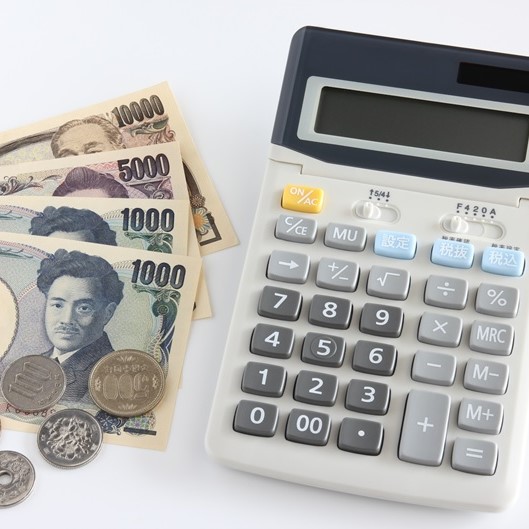 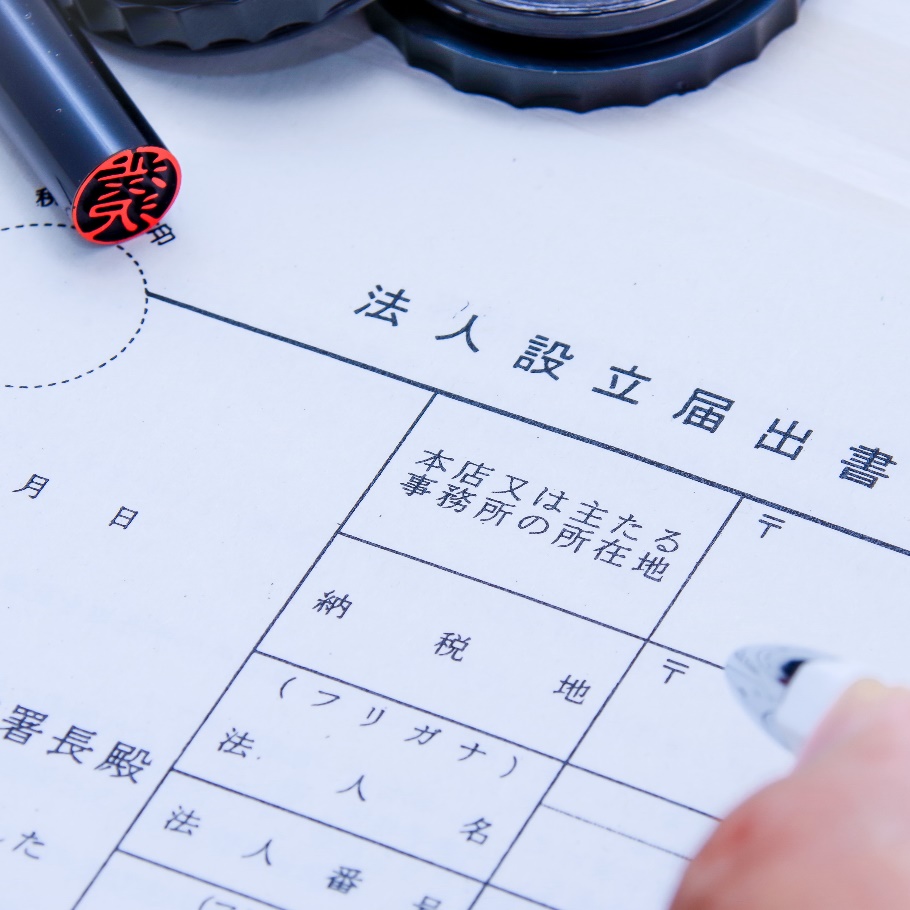 NPO法人は、定款に基づいた自治、適切な総会や理事会の  開催、会員管理、会計処理などが求められます。NPO法人所轄庁への毎年度の事業報告だけではなく、登記手続き、場合に  よっては法人税や均等割、消費税の納税も必要です。NPO法人設立当初は、これらのことを意識していても、最近しばらく定款を見ていないということ、ありませんか？担当や運営者の世代が変わって、必要な届け出ができていないということ、ありませんでしょうか？本当に納税が不要なのでしょうか？登記手続きの漏れがないと言い切れますか？「法人実務検証編」では、法人実務に関するクイズに回答  いただいた上で、本来の正しい手続き方法や考え方について 解説します。「会計実務編」では、基礎的な内容に絞ってNPO法人会計について解説します。あなたのNPO法人、適切に運営されていると本当に言い   切れますか？このセミナーで、ぜひ確認してみてください。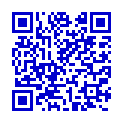 「NPO組織基盤強化セミナー」参加申込書※ 個人情報は、本事業運営及び関連するご連絡のみに使用致します。		※ 1団体複数名でのご参加も歓迎です。内　容内　容法人実務検証編（県北、県南とも内容同じ）法人実務検証編（県北、県南とも内容同じ）会計実務編開催日開催日2022年９月２１日（水）2022年９月２８日（水）2022年１０月５日（水）時間帯時間帯１３：３０～１６：００（※受付開始１３：１５～　途中休憩あり）１３：３０～１６：００（※受付開始１３：１５～　途中休憩あり）１３：３０～１６：００（※受付開始１３：１５～　途中休憩あり）会　場会　場ウェブ会議システム「Zoom」を通じた参加も可能。新型コロナウイルス感染状況により、完全オンライン開催に切り替える可能性もあり。ウェブ会議システム「Zoom」を通じた参加も可能。新型コロナウイルス感染状況により、完全オンライン開催に切り替える可能性もあり。ウェブ会議システム「Zoom」を通じた参加も可能。新型コロナウイルス感染状況により、完全オンライン開催に切り替える可能性もあり。会　場会　場県北生涯学習センター3階　中講座室3（日立市十王町友部2581）県南生涯学習センター小講座室1（土浦市大和町9番1号 ウララビル５階）水戸市福祉ボランティア会館中研修室（水戸市赤塚1丁目1番地 MIOS内）講　師講　師認定NPO法人 茨城NPOセンター・コモンズ　　常務理事・事務局長　大野 覚認定NPO法人 茨城NPOセンター・コモンズ　　常務理事・事務局長　大野 覚認定NPO法人 茨城NPOセンター・コモンズ　　常務理事・事務局長　大野 覚対　象対　象NPO法人の役職員、NPO法人設立を検討されている市民、NPO法人所轄庁業務担当の行政職員などNPO法人の役職員、NPO法人設立を検討されている市民、NPO法人所轄庁業務担当の行政職員などNPO法人の役職員、NPO法人設立を検討されている市民、NPO法人所轄庁業務担当の行政職員など定員会　場各50名（申込先着順）各50名（申込先着順）18名（申込先着順）定員オンライン各会場100名（申込先着順）各会場100名（申込先着順）各会場100名（申込先着順）資料代資料代500円／人（税込、当日現金払い）　（オンライン参加の方は事前振込、資料データ送付）500円／人（税込、当日現金払い）　（オンライン参加の方は事前振込、資料データ送付）500円／人（税込、当日現金払い）　（オンライン参加の方は事前振込、資料データ送付）主　催主　催茨城県（県民生活環境部女性活躍・県民協働課）、チャレンジいばらき県民運動、認定NPO法人 茨城NPOセンター・コモンズ茨城県（県民生活環境部女性活躍・県民協働課）、チャレンジいばらき県民運動、認定NPO法人 茨城NPOセンター・コモンズ茨城県（県民生活環境部女性活躍・県民協働課）、チャレンジいばらき県民運動、認定NPO法人 茨城NPOセンター・コモンズ団体名（あれば）部署名（あれば）役職名（あれば）氏　名活動対象地域電話番号参加方法会場参加・オンライン参加ｅメール・アドレス（あれば）参加する会場日立 ・ 土浦 ・ 水戸団体名（あれば）部署名（あれば）役職名（あれば）氏　名活動対象地域電話番号参加方法会場参加・オンライン参加ｅメール・アドレス（あれば）参加する会場日立 ・ 土浦 ・ 水戸団体名（あれば）部署名（あれば）役職名（あれば）氏　名活動対象地域電話番号参加方法会場参加・オンライン参加ｅメール・アドレス（あれば）参加する会場日立 ・ 土浦 ・ 水戸